                     BLS for Healthcare Provider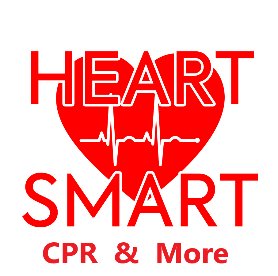 CPRCheck for Responsiveness – Check for pulse/breathing 5-10 seconds – Gasps? Start CPRSingle rescuer – 30 Compressions – 2 Breaths  Lower half of the sternum 100-120 per minute		Adult 2-2.4” at least 2”    Child 1.5-2”    Infant 1-1.5”  1/3 depth of chestAllow for chest recoil, the heart refills with blood 	Switch compressors every 2 minutesTwo Rescuer – Adult 30 compressions 2 breaths – Pedi 15 compressions 2 breathsRescue Breathing – Adult 10 breaths per minute – Pedi 20-30 breaths per minuteAEDAs soon as available turn it on and follow the promptsPads have to stick to the skin – remove hair – wipe any moisture from the chest onlyAED looks for an abnormal cardiac rhythm, stop/restart to restore a normal rhythmTeam DynamicsRoles/Tasks – Know your limitations, ask for a new task if out of your scope of practiceClear messages – Closed loop communication repeat back task and completionConstructive Intervention – Stop mistakes  - Instruct correct CPR techniquesChokingAdult & Child – Abdominal thrusts with in and up motion trying to dislodge to objectInfant – 5 back slaps then 5 chest trusts in a downward facing position for gravityUnresponsive – 30 chest compressions – look in the airway for object and remove